Приложение к ООП ООО (ФГОС)МУНИЦИПАЛЬНОЕ БЮДЖЕТНОЕ  ОБЩЕОБРАЗОВАТЕЛЬНОЕ УЧРЕЖДЕНИЕЧУРОВИЧСКАЯ СРЕДНЯЯ ОБЩЕОБРАЗОВАТЕЛЬНАЯ ШКОЛАПРОГРАММА ВНЕУРОЧНОЙ ДЕЯТЕЛЬНОСТИ(общеинтеллектуальное направление)«Физика в задачах и экспериментах»  8 класс(с использованием оборудования центра «Точка роста»)Срок реализации: 1 годаСоставитель:Гецман С.М ., учитель физики 1 категорииАннотация к рабочей программевнеурочной деятельности по физике «Физика в задачах и экспериментах» 7- 9 классПланируемые результаты освоения курса внеурочной деятельности по физикеПрограмма позволяет добиваться следующих результатов освоения курса внеурочной деятельностиВ процессе внеурочной деятельности в школе решаются следующие коррекционно-развивающие задачи:1.   Развитие и коррекция внимания             2.Формирование универсальных учебных действий             3. Развитие речиСодержание внеурочной деятельности по физике «Физика в задачах и экспериментах»       8 классМетоды обучения и формы организации деятельности обучающихсяРеализация программы внеурочной деятельности «Физика в задачах и экспериментах» предполагает индивидуальную и групповую работу обучающихся, планирование и проведение исследовательского эксперимента, самостоятельный сбор данных для решения практических задач, анализ и оценку полученных результатов, изготовление пособий и моделей. Программа предусматривает не только обучающие и развивающие цели, еѐ реализация способствует воспитанию творческой личности с активной жизненной позицией. Высоких результатов могут достичь в данном случае не только ученики с хорошей школьной успеваемостью, но и все целеустремлѐнные активные ребята, уже сделавшие свой профессиональный выбор.Обучение осуществляется при поддержке Центра образования естественно-научной направленности «Точка роста», которыйсоздан для развития у обучающихся естественно-научной, математической, информационной грамотности, формирования критического и креативного мышления, совершенствования навыков естественно-научной направленности, а также для практической отработки учебного материала по учебному предмету «Физика».Тематическое планирование (1 год обучения)8 классПрограмма предполагает различные формы контроля промежуточных и конечных результатов. В результате изучения данного курса контроль знаний и навыков учащихся будет проходить в течение учебного курса - в форме фронтального опроса, самостоятельных практических работ, дискуссий с выстроенными логическими цепочками и доказательствами. Оценивается самостоятельность выполнения задач, так же работа учащихся оценивается с учетом их активности, качества подготовленных выступлений, демонстрационных опытов, умений решения задач. Оценивается также участие в обсуждении, качество задаваемых вопросов, владение монологической и диалогической речью, уровень физической компетенции.Итоговая аттестация по внеурочной деятельности учащихся 8 классов «Физика в экспериментах и задачах» проводится в форме дидактического задания  и защиты проектов в целях определения степени освоения учащимися учебного материала по практической физике, в рамках освоения основной образовательной программы основного общего образования.Задания ориентированы на проверку усвоения содержания разделов/тем:элементы статики, тепловые явления, электростатика, законы постоянного тока, законы оптики (модуль 8 класс);Форма - дидактическое задание (тесты, практические задания, решение творческих задач) составлены в двух вариантах. Время выполнения работы – один урок.Оценочные результаты План работы (8 класс)Максимальное количество баллов за выполнение работы составляет _6_ баллов.Выставление отметок: отметка «5» - 80-100% - _5-6_ балла, отметка «4» - 66%-79% - _4	балла, отметка «3» - 30%-65% -    2 - 3	балла, отметка «2» - менее 30% - _1	балл.Промежуточная аттестация 8 класса«Физика в экспериментах и задачах» Вариант 11.На снег положили три куска сукна различной окраски: белый, черный и зеленый. Когда солнце пригрело, то спустя некоторое время под ними протаял снег (рис. 98). Каким номером на этом рисунке обозначено белое, черное и зеленое сукно?Белое — 1, черное — 2, зеленое — 3.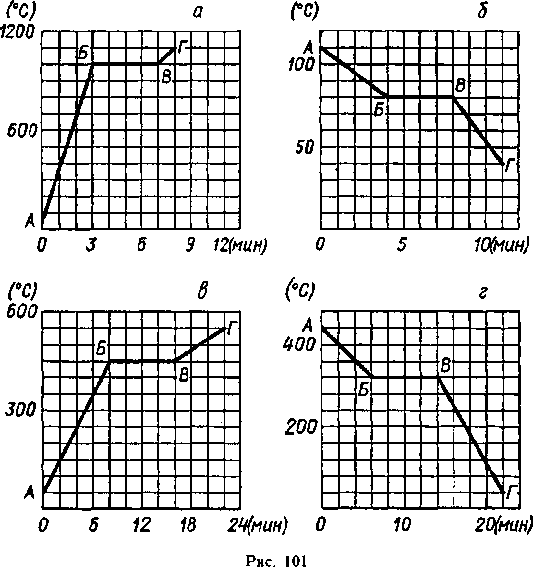 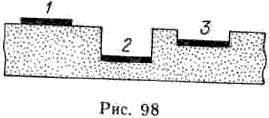 Белое — 2, черное — 3, зеленое — 1.Белое — 3, черное — 1, зеленое — 2.2. При какой температуре начался процесс плавления?1. 50 °С; 2. 100 °С; 3. 600 °С; 4. 1200 °С; 5. 1000 °С.3. Соберите цепь по схеме. Определите сопротивление электрических ламп используя амперметр, вольтметр.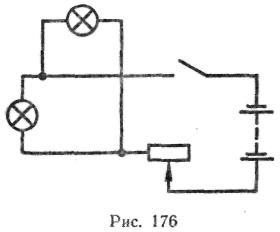 РАССМОТРЕНОна заседании ШМОпредметов естественно-математического циклаПротокол № 4 от 27.05.2022 г.Руководитель ШМО__________Филякина Е.А.СОГЛАСОВАНОЗам. директора по УВРМБОУ Чуровичской СОШ_______Слепцова Н.Д.ПРИНЯТОна заседании педсовета МБОУ Чуровичской СОШ Протокол № 6 от 29.05.2022 г.УТВЕРЖДЕНОприказ №85-бот 30.05.2022 г.Нормативная база программы:Закон РФ «Об образовании в Российской Федерации» № 273-ФЗ от 29.12.2012;Федеральный государственный образовательный стандарт основного общего образования (Приказ Министерства образования и науки Российской Федерации от 17 декабря 2010 г. № 1897, в редакции приказа Министерства образования и науки РФ от 29.12.2014 г. № 1644, от 31 декабря 2015 г № 1577);Примерная основная образовательная программа основного общего образования, одобренная решением федерального учебно-методического объединения по общему образованию (протокол от 8 апреля 2015 г. № 1/15);Федеральный перечень учебников, рекомендованных (допущенных) Министерством образования и науки Российской Федерации к использованию в образовательном процессе в общеобразовательных организациях при реализации имеющих государственную аккредитацию образовательных программ начального общего, основного общего, среднего общего образования, утвержденный приказом Министерства образования и науки РФ от 28 декабря 2018 года № 345 с изменениями и дополнениями.Федеральный перечень учебников, рекомендованных (допущенных) Министерством образования и науки Российской Федерации к использованию в образовательном процессе в общеобразовательных организациях при реализации имеющих государственную аккредитацию образовательных программ начального общего, основного общего, среднего общего образования, утвержденный приказом Министерства образования и науки РФ от 31 марта 2014 года № 253 с изменениями и дополнениями.Основная образовательная программа основного общего образования МБОУ Климовской СОШ №2;Примерные программы внеурочной деятельности. Начальное и основное образование / [В. А. Горский,А. А. Тимофеев, Д. В. Смирнов и др.] ; под ред. В. А. Горского. — 4"е изд. — М. : Просвещение, 2014 — 111 с. — (Стандарты второго поколения).Программа основного общего образования. Физика. 7 - 9 классы (авторы:А.В. Перышкин, Н.В. Филонович, Е.М. Гутник). Физика. 7-9 классы: рабочие программы / сост. Ф50 Е.Н. Тихонова - 5-е изд., перераб.-М.: Дрофа, 2015. – 400с.,Дата утверждения:30.05.2022г.Общее количество часов:45Уровень реализации:базовыйСрок реализации:01.09.2022 - 31.05.2023Автор(ы)рабочейпрограммы:Гецман С.М.Название предмета курсаОсновная группа учащихся(включая интегрированных)Основная группа учащихся(включая интегрированных)Основная группа учащихся(включая интегрированных)Внеурочн ая деятельно стьПредметныеМетапредметныеЛичностные«Физика в задачах и эксперим ентах»- уметь пользоватьсяметодами научного исследования явлений природы;проводить наблюдения, планировать и выполнять эксперименты;-обрабатывать результаты измерений;представлять результаты измерений с помощью таблиц, графиков и формул;обнаруживать зависимости между физическими величинами;-объяснять полученные результаты и делать выводы;-оценивать границы погрешностей результатов измерений;уметь применять теоретические знания по физике на практике;-решать физические задачи на применение полученных знаний;выводить из экспериментальных фактов и теоретических моделей физические законы;уметь докладывать о результатах своегоР. –уметь работать попредложенным инструкциям; умение излагать мысли в четкой логической последовательности; анализировать собственную работу: соотносить план и совершенные операции, выделять этапы и оценивать меру освоения каждого, находить ошибки, устанавливать их причины.П. – ориентироваться в своей системе знаний: отличать новое от уже известного; перерабатывать полученную информацию, делать выводы в результате совместной работы всего класса; уметь анализировать явленияК. – уметь работать в паре и коллективе; эффективно распределять обязанности-развиватьпознавательные интересы, интеллектуальные и творческие способности учащихся;мотивировать свои действия; выражать готовность в любой ситуации поступить в соответствии с правилами поведения;воспринимать речь учителя (одноклассников), непосредственно не обращенную к учащемуся;-оценивать собственную учебную деятельность: свои достижения, самостоятельность, инициативу, ответственность, причины неудач№Название раздела (темы)Содержание учебного предмета, курса1.Физический метод изучения природы: теоретический и экспериментальныйОпределение цены деления приборов, снятие показаний. Определение погрешностей измерений.2.Тепловые явления и методы их исследованияОпределение удлинения тела в процессе изменения температуры. Решение задач на определение количества теплоты. Применение теплового расширения для регистрациитемпературы. Исследование процессов плавления и отвердевания. Изучение устройства тепловых двигателей. Приборы для измерения влажности воздуха.3.Электрические явления и методы их исследованияОпределение удельного сопротивления проводника. Закон Ома для участка цепи. Решение задач. Исследование и использование свойств электрических конденсаторов. Расчетпотребляемой электроэнергии. Расчет КПД электрических устройств. Решение задач на закон Джоуля -Ленца.4.Электромагнитные явленияПолучение и фиксированное изображение магнитных полей. Изучение свойствэлектромагнита. Изучение модели электродвигателя. Решение качественных задач.5.ОптикаИзучение законов отражения. Наблюдение отражения и преломления света. Изображения в линзах. Определение главного фокусного расстояния и оптической силы линзы. Наблюдение интерференции света. Решение задач на преломление света. Наблюдение полного отражениясвета.СодержаниеСодержаниеКоличест вочасовКоличест вочасовФорма занятияФорма занятияИспользование оборудования «Точка роста»ДатаДатаI. Физический метод изучения природы: теоретический иЭкспериментальный(3 ч)I. Физический метод изучения природы: теоретический иЭкспериментальный(3 ч)I. Физический метод изучения природы: теоретический иЭкспериментальный(3 ч)I. Физический метод изучения природы: теоретический иЭкспериментальный(3 ч)I. Физический метод изучения природы: теоретический иЭкспериментальный(3 ч)I. Физический метод изучения природы: теоретический иЭкспериментальный(3 ч)I. Физический метод изучения природы: теоретический иЭкспериментальный(3 ч)I. Физический метод изучения природы: теоретический иЭкспериментальный(3 ч)I. Физический метод изучения природы: теоретический иЭкспериментальный(3 ч)I. Физический метод изучения природы: теоретический иЭкспериментальный(3 ч)1Вводное занятие. Инструктаж по технике безопасности. На базе Центра "Точка Роста"Вводное занятие. Инструктаж по технике безопасности. На базе Центра "Точка Роста"11беседабеседаОзнакомление сцифровой лабораторией "Точка роста"03.0903.092Экспериментальная работа № 1 «Определение цены деления приборов, снятие показаний»На базе Центра "Точка Роста"Экспериментальная работа № 1 «Определение цены деления приборов, снятие показаний»На базе Центра "Точка Роста"11экспериментэкспериментЛинейка, лента мерная, измерительный цилиндр, термометр, датчик температуры04.0904.093Определение погрешностей измерения. Решение качественныхзадач.Определение погрешностей измерения. Решение качественныхзадач.11решениезадачрешениезадач10.0910.09Глава II. Тепловые явления и методы ихИсследования (8ч)Глава II. Тепловые явления и методы ихИсследования (8ч)Глава II. Тепловые явления и методы ихИсследования (8ч)Глава II. Тепловые явления и методы ихИсследования (8ч)Глава II. Тепловые явления и методы ихИсследования (8ч)Глава II. Тепловые явления и методы ихИсследования (8ч)Глава II. Тепловые явления и методы ихИсследования (8ч)Глава II. Тепловые явления и методы ихИсследования (8ч)Глава II. Тепловые явления и методы ихИсследования (8ч)Глава II. Тепловые явления и методы ихИсследования (8ч)4Определение удлинения тела в процессе изменения температурыНа базе Центра "Точка Роста"Определение удлинения тела в процессе изменения температурыНа базе Центра "Точка Роста"11опыт - исследованиеопыт - исследованиеЛабораторныйтермометр, датчик температуры24.0924.095Решение задач на определение количества теплоты.Решение задач на определение количества теплоты.11решениезадачрешениезадач01.1001.106Применение теплового расширения для регистрацииПрименение теплового расширения для регистрации11презентацияпрезентация08.1008.10температуры. Анализ и обобщение возможных вариантовконструкций.температуры. Анализ и обобщение возможных вариантовконструкций.15.1015.107Экспериментальная работа № 2 «Исследование процессов плавления и отвердевания».На базе Центра "Точка Роста"Экспериментальная работа № 2 «Исследование процессов плавления и отвердевания».На базе Центра "Точка Роста"11экспериментэкспериментДатчик температуры, калориметр, сосуд с тающим льдом, сосуд сводой, электронные весы.22.1022.108Практическая работа № 1 «Изучение строения кристаллов, ихвыращивание».Практическая работа № 1 «Изучение строения кристаллов, ихвыращивание».11практическаяработапрактическаяработа29.1029.109Изучение устройства тепловых двигателей.Изучение устройства тепловых двигателей.11лекциялекция12.1112.1110Приборы для измерения влажности. Экспериментальная работа№ 3 «Определение влажности воздуха в кабинетах школы» На базе Центра "Точка Роста"Приборы для измерения влажности. Экспериментальная работа№ 3 «Определение влажности воздуха в кабинетах школы» На базе Центра "Точка Роста"11экспериментэкспериментДатчик температуры, термометр, марля, сосуд с водой19.1119.1111Решение качественных задач на определение КПД теплового двигателя. Решение качественных задач на определение КПД теплового двигателя. 11решене  задачрешене  задач29.1129.11III. Электрические явления и методы их исследования (8 ч)III. Электрические явления и методы их исследования (8 ч)III. Электрические явления и методы их исследования (8 ч)III. Электрические явления и методы их исследования (8 ч)III. Электрические явления и методы их исследования (8 ч)III. Электрические явления и методы их исследования (8 ч)III. Электрические явления и методы их исследования (8 ч)III. Электрические явления и методы их исследования (8 ч)III. Электрические явления и методы их исследования (8 ч)III. Электрические явления и методы их исследования (8 ч)12Практическая работа № 2 «Определение удельного сопротивления различных проводников».На базе Центра "Точка Роста"Практическая работа № 2 «Определение удельного сопротивления различных проводников».На базе Центра "Точка Роста"11практическая работапрактическая работаДатчик напряжения, вольтметр двухпредельный, источник питания, комплект проводов, резисторы, ключ03.1203.1213Закон Ома для участка цепи. Решение задач.Закон Ома для участка цепи. Решение задач.11решениезадачрешениезадач10.1210.1214Исследование и использование свойств электрическихконденсаторов.Исследование и использование свойств электрическихконденсаторов.11наблюдениенаблюдение17.1217.1215Решение задач на зависимость сопротивления проводников оттемпературы.Решение задач на зависимость сопротивления проводников оттемпературы.11решениезадачрешениезадач24.1224.1216Практическая работа № 3 «Расчѐт потребляемой электроэнергии собственного дома».На базе Центра "Точка Роста"Практическая работа № 3 «Расчѐт потребляемой электроэнергии собственного дома».На базе Центра "Точка Роста"11практическая работапрактическая работаДатчик тока, датчик напряжения, амперметр двухпредельный, вольтметр двухпредельный, лампочка, источник питания, комплект проводов, ключ14.0114.0117Расчѐт КПД электрических устройств.Расчѐт КПД электрических устройств.11решениезадачрешениезадач21.0121.011818Решение задач на закон Джоуля - Ленца.Решение задач на закон Джоуля - Ленца.11решениезадач28.0128.0128.011919Решение качественных задач.Решение качественных задач.11деловая игра04.0204.0204.02IV. Электромагнитные явления (5ч)IV. Электромагнитные явления (5ч)IV. Электромагнитные явления (5ч)IV. Электромагнитные явления (5ч)IV. Электромагнитные явления (5ч)IV. Электромагнитные явления (5ч)IV. Электромагнитные явления (5ч)IV. Электромагнитные явления (5ч)IV. Электромагнитные явления (5ч)IV. Электромагнитные явления (5ч)IV. Электромагнитные явления (5ч)IV. Электромагнитные явления (5ч)2020Получение и фиксированное изображение магнитных полей. На базе Центра "Точка Роста"Получение и фиксированное изображение магнитных полей. На базе Центра "Точка Роста"11практическая работаДемонстрация«Измерение магнитного поля вокруг проводника с током»: датчик магнитного поля, дваштатива, комплект проводов, источник тока,ключДемонстрация«Измерение магнитного поля вокруг проводника с током»: датчик магнитного поля, дваштатива, комплект проводов, источник тока,ключ11.0211.0211.022121Изучение свойств электромагнита.Изучение свойств электромагнита.11наблюдение18.0218.0218.022222Изучение модели электродвигателя.Изучение модели электродвигателя.11лекция, дем.эксперимент25.0225.0225.022323Экскурсия.Экскурсия.11беседа04.0304.0304.032424Решение качественных задач.Решение качественных задач.11решениезадач11.0311.0311.03V. Оптика (10 ч.)V. Оптика (10 ч.)V. Оптика (10 ч.)V. Оптика (10 ч.)V. Оптика (10 ч.)V. Оптика (10 ч.)V. Оптика (10 ч.)V. Оптика (10 ч.)V. Оптика (10 ч.)V. Оптика (10 ч.)V. Оптика (10 ч.)25Изучение законов отражения.Изучение законов отражения.11лекция, дем.экспериментлекция, дем.эксперимент18.0318.0326Экспериментальная работа № 4 «Наблюдение отражения и преломления света».На базе Центра "Точка Роста"Экспериментальная работа № 4 «Наблюдение отражения и преломления света».На базе Центра "Точка Роста"11экспериментэкспериментОсветитель с источником света на 3,5 В, источник питания, комплект проводов, щелевая диафраг- ма, полуцилиндр, планшет на плотном листе скруговым транспортиром25.0325.0327Экспериментальная работа № 5 «Изображения в линзах». На базе Центра "Точка Роста"Экспериментальная работа № 5 «Изображения в линзах». На базе Центра "Точка Роста"11экспериментэкспериментОсветитель с источником света на 3,5 В, источник питания, комплект проводов, щелевая диафраг ма, экран стальной, направляющая с измерительной шкалой,линзы, рассеивающая линза08.0408.0428Экспериментальная работа № 6 «Определение главногофокусного расстояния и оптической силы линзы».Экспериментальная работа № 6 «Определение главногофокусного расстояния и оптической силы линзы».11экспериментэксперимент15.0415.0429Экспериментальная работа № 7 «Наблюдение интерференции идифракции света».Экспериментальная работа № 7 «Наблюдение интерференции идифракции света».11экспериментэксперимент22.0422.0430Решение задач на преломление света.Решение задач на преломление света.11решениезадачрешениезадач29.0429.0431Экспериментальная работа № 8 «Наблюдение полногоотражения света».Экспериментальная работа № 8 «Наблюдение полногоотражения света».11экспериментэксперимент06.0506.0532Решение качественных задач на отражение света.Решение качественных задач на отражение света.11решениезадачрешениезадач06.0506.0533Защита проектов. Проекты.Защита проектов. Проекты.11исследованияисследования13.0513.0534Итоговый контроль знаний.Итоговый контроль знаний.11дидактическое заданиедидактическое задание20.0520.0535Защита проектовЗащита проектов1127.0527.05НомерзаданияПроверяемые	элементы содержанияПроверяемые уменияБалл за выполнение задания1.1Явления теплопроводностиОбъяснение явлений теплопроводности11.2Агрегатные	состояниявеществаЧтение графиков нагревания тел.11.3Законы постоянного токаПрактические умения по работе с электроприборами. Умениенахождения величины экспериментальным методом4ИТОГО62.1Явления теплопроводностиОбъяснение явлений теплопроводности12.2Агрегатные	состояниявеществаЧтение графиков охлаждения тел.12.3Законы постоянного токаПрактические умения по работе с электроприборами. Умениенахождения величины экспериментальным методом4ИТОГО6